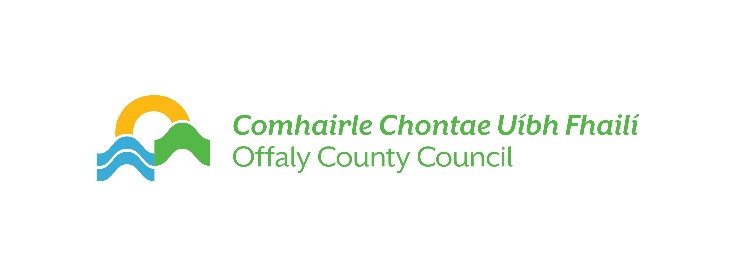 Foirm Iarratais do Dheontais Acht Ealaíon Chomhairle Chontae Uíbh Fhailí 2024 Ní mór an fhoirm seo a úsáid chun go nglacfar le d'iarratas. Léigh Treoirlínte Dheontais Acht Ealaíon 2024 sula gcomhlánóidh tú an fhoirm seo. Féach na treoirlínte maidir le cá háit le hiarratas a sheoladhNí mór an fhoirm seo a úsáid chun go nglacfar le d'iarratas. Léigh Treoirlínte Dheontais Acht Ealaíon 2024 sula gcomhlánóidh tú an fhoirm seo. Féach na treoirlínte maidir le cá háit le hiarratas a sheoladhNí mór an fhoirm seo a úsáid chun go nglacfar le d'iarratas. Léigh Treoirlínte Dheontais Acht Ealaíon 2024 sula gcomhlánóidh tú an fhoirm seo. Féach na treoirlínte maidir le cá háit le hiarratas a sheoladhNí mór an fhoirm seo a úsáid chun go nglacfar le d'iarratas. Léigh Treoirlínte Dheontais Acht Ealaíon 2024 sula gcomhlánóidh tú an fhoirm seo. Féach na treoirlínte maidir le cá háit le hiarratas a sheoladhNí mór an fhoirm seo a úsáid chun go nglacfar le d'iarratas. Léigh Treoirlínte Dheontais Acht Ealaíon 2024 sula gcomhlánóidh tú an fhoirm seo. Féach na treoirlínte maidir le cá háit le hiarratas a sheoladhCuid 1: Sonraí TeagmhálaCuid 1: Sonraí TeagmhálaCuid 1: Sonraí TeagmhálaCuid 1: Sonraí TeagmhálaCuid 1: Sonraí TeagmhálaAinm agus/nó EagraíochtSeoladh Teagmhála móide Eircode  TeileafónR-phost Suíomh GréasáinComhordaitheoir ainmnithe Tionscadail & Uimhir Theileafóin. (más éagsúil)Cén ceantar a bhfreastalaíonn d'eagraíocht air?  Bardas Thulach Mhór   Bardas Éadan Doire Bardas Bhiorra  Contae Iomlán Bardas Thulach Mhór   Bardas Éadan Doire Bardas Bhiorra  Contae Iomlán Bardas Thulach Mhór   Bardas Éadan Doire Bardas Bhiorra  Contae Iomlán Bardas Thulach Mhór   Bardas Éadan Doire Bardas Bhiorra  Contae IomlánCuid 2: Sonraí Eagraíochta (Ná líon an chuid seo ach amháin más eagraíocht é an t-iarratasóir)Cuid 2: Sonraí Eagraíochta (Ná líon an chuid seo ach amháin más eagraíocht é an t-iarratasóir)Cuid 2: Sonraí Eagraíochta (Ná líon an chuid seo ach amháin más eagraíocht é an t-iarratasóir)Cuid 2: Sonraí Eagraíochta (Ná líon an chuid seo ach amháin más eagraíocht é an t-iarratasóir)Cuid 2: Sonraí Eagraíochta (Ná líon an chuid seo ach amháin más eagraíocht é an t-iarratasóir)Stádas d'Eagraíochta Deonach                    Carthanacht             Neamhbhrabús             Teoranta              Ballraíocht  Stádas d'Eagraíochta Deonach                    Carthanacht             Neamhbhrabús             Teoranta              Ballraíocht  Stádas d'Eagraíochta Deonach                    Carthanacht             Neamhbhrabús             Teoranta              Ballraíocht  Stádas d'Eagraíochta Deonach                    Carthanacht             Neamhbhrabús             Teoranta              Ballraíocht  Stádas d'Eagraíochta Deonach                    Carthanacht             Neamhbhrabús             Teoranta              Ballraíocht  Cén chaoi a rialaítear d'eagraíocht? Liostaigh comhaltaí ar an mbord nó ar an gcoiste:Cén chaoi a rialaítear d'eagraíocht? Liostaigh comhaltaí ar an mbord nó ar an gcoiste:Cén chaoi a rialaítear d'eagraíocht? Liostaigh comhaltaí ar an mbord nó ar an gcoiste:Cén chaoi a rialaítear d'eagraíocht? Liostaigh comhaltaí ar an mbord nó ar an gcoiste:Cén chaoi a rialaítear d'eagraíocht? Liostaigh comhaltaí ar an mbord nó ar an gcoiste:Luaigh go hachomair aidhmeanna do ghrúpa/eagraíochta:-Luaigh go hachomair aidhmeanna do ghrúpa/eagraíochta:-Luaigh go hachomair aidhmeanna do ghrúpa/eagraíochta:-Luaigh go hachomair aidhmeanna do ghrúpa/eagraíochta:-Luaigh go hachomair aidhmeanna do ghrúpa/eagraíochta:-Liostaigh go hachomair na héachtaí atá bainte amach agaibh go dtí seo:-Liostaigh go hachomair na héachtaí atá bainte amach agaibh go dtí seo:-Liostaigh go hachomair na héachtaí atá bainte amach agaibh go dtí seo:-Liostaigh go hachomair na héachtaí atá bainte amach agaibh go dtí seo:-Liostaigh go hachomair na héachtaí atá bainte amach agaibh go dtí seo:-Bliain bunaithe na heagraíochta?Bliain bunaithe na heagraíochta?Bliain bunaithe na heagraíochta?An bhfuil bunreacht agaibh? (cuir isteach leis an iarratas é le do thoil)An bhfuil bunreacht agaibh? (cuir isteach leis an iarratas é le do thoil)An bhfuil bunreacht agaibh? (cuir isteach leis an iarratas é le do thoil)An bhfuil ionad agaibh le bualadh le chéile? Má tá, cén áit?An bhfuil ionad agaibh le bualadh le chéile? Má tá, cén áit?An bhfuil ionad agaibh le bualadh le chéile? Má tá, cén áit?Cuid 3: Sonraí na nEalaíontóirí Gairmiúla   Cuid 3: Sonraí na nEalaíontóirí Gairmiúla   Cuid 3: Sonraí na nEalaíontóirí Gairmiúla   Cuid 3: Sonraí na nEalaíontóirí Gairmiúla   Cuid 3: Sonraí na nEalaíontóirí Gairmiúla   An bhfuil Ealaíontóir Gairmiúil á fhostú? An bhfuil Ealaíontóir Gairmiúil á fhostú? An bhfuil Ealaíontóir Gairmiúil á fhostú? An bhfuil Ealaíontóir Gairmiúil á fhostú? Ainm (cuir CV an ealaíontóra leis an iarratas) Ainm (cuir CV an ealaíontóra leis an iarratas) Ainm (cuir CV an ealaíontóra leis an iarratas) Ainm (cuir CV an ealaíontóra leis an iarratas) Cuid 4: Cosaint LeanaíMá bhíonn tú ag obair le páistí, tá sé de fhreagracht ar an eagraíocht a chinntiú go bhfuil bearta um Chumhdach Leanaí i bhfeidhm agus go mbíonn oiliúint leordhóthanach san ábhar sin ar aon duine a bhíonn ar conradh le bheith ag obair leis na páistí Cuid 4: Cosaint LeanaíMá bhíonn tú ag obair le páistí, tá sé de fhreagracht ar an eagraíocht a chinntiú go bhfuil bearta um Chumhdach Leanaí i bhfeidhm agus go mbíonn oiliúint leordhóthanach san ábhar sin ar aon duine a bhíonn ar conradh le bheith ag obair leis na páistí Cuid 4: Cosaint LeanaíMá bhíonn tú ag obair le páistí, tá sé de fhreagracht ar an eagraíocht a chinntiú go bhfuil bearta um Chumhdach Leanaí i bhfeidhm agus go mbíonn oiliúint leordhóthanach san ábhar sin ar aon duine a bhíonn ar conradh le bheith ag obair leis na páistí Cuid 4: Cosaint LeanaíMá bhíonn tú ag obair le páistí, tá sé de fhreagracht ar an eagraíocht a chinntiú go bhfuil bearta um Chumhdach Leanaí i bhfeidhm agus go mbíonn oiliúint leordhóthanach san ábhar sin ar aon duine a bhíonn ar conradh le bheith ag obair leis na páistí An bhfuil leanaí páirteach i do thionscadal? An bhfuil leanaí páirteach i do thionscadal? An bhfuil leanaí páirteach i do thionscadal? An bhfuil leanaí páirteach i do thionscadal? Má tá – Ainm an Oifigigh um Chumhdach LeanaíMá tá – Ainm an Oifigigh um Chumhdach LeanaíMá tá – Ainm an Oifigigh um Chumhdach LeanaíMá tá – Ainm an Oifigigh um Chumhdach LeanaíCuir do Ráiteas Polasaí um Chumhdach Leanaí leis seo (is leor an nasc) Cuir do Ráiteas Polasaí um Chumhdach Leanaí leis seo (is leor an nasc) Cuir do Ráiteas Polasaí um Chumhdach Leanaí leis seo (is leor an nasc) Cuir do Ráiteas Polasaí um Chumhdach Leanaí leis seo (is leor an nasc) Cuid 5: Tionscadal Beartaithe Ealaíne 2024Cuid 5: Tionscadal Beartaithe Ealaíne 2024Cuid 5: Tionscadal Beartaithe Ealaíne 2024Cuid 5: Tionscadal Beartaithe Ealaíne 2024Cuid 5: Tionscadal Beartaithe Ealaíne 2024Catagóir Ealaíne an Tionscadail Na hAmharcealaíona  Ceol  Damhsa Scannán   Litríocht Drámaíocht   Na Meáin Dhigiteacha Ceolamharclannaíocht Eile Na hAmharcealaíona  Ceol  Damhsa Scannán   Litríocht Drámaíocht   Na Meáin Dhigiteacha Ceolamharclannaíocht Eile Na hAmharcealaíona  Ceol  Damhsa Scannán   Litríocht Drámaíocht   Na Meáin Dhigiteacha Ceolamharclannaíocht Eile Na hAmharcealaíona  Ceol  Damhsa Scannán   Litríocht Drámaíocht   Na Meáin Dhigiteacha Ceolamharclannaíocht EileTeideal an TionscadailDáta Tosaithe & Dáta Críochnaithe Ní mór tosú in 2024 agus tar éis a fhaofa. Ní mór é a bheith críochnaithe roimh an 11 Samhain 2024Costas don Rannpháirtí (Más ann dó)Líon a ghlacann páirtRaon Aoise na Rannpháirtithe 0-5 bliana 6- 12 bhliain 13 - 17 mbliana 18 mbliain + Gach aois 0-5 bliana 6- 12 bhliain 13 - 17 mbliana 18 mbliain + Gach aois 0-5 bliana 6- 12 bhliain 13 - 17 mbliana 18 mbliain + Gach aois 0-5 bliana 6- 12 bhliain 13 - 17 mbliana 18 mbliain + Gach aoisLucht Féachana Ionchasach i Láthair (más infheidhme) Lucht Féachana Ionchasach ar Líne (más infheidhme)Am stiúrtha measta le teagascóir agus le rannpháirtí (más infheidhme)Conas a chuirfear an tionscadal ar fáil?  Fisiciúil  Fíorúil An dá chuid Fisiciúil  Fíorúil An dá chuid Fisiciúil  Fíorúil An dá chuid Fisiciúil  Fíorúil An dá chuidMionchur Síos ar an Tionscadal Ealaíne Beartaithe (Cinntigh gur léadh na treoirlínte) Mionchur Síos ar an Tionscadal Ealaíne Beartaithe (Cinntigh gur léadh na treoirlínte) Mionchur Síos ar an Tionscadal Ealaíne Beartaithe (Cinntigh gur léadh na treoirlínte) Mionchur Síos ar an Tionscadal Ealaíne Beartaithe (Cinntigh gur léadh na treoirlínte) Mionchur Síos ar an Tionscadal Ealaíne Beartaithe (Cinntigh gur léadh na treoirlínte) Déan cur síos ar do thionscadal ealaíne agus ar an gcaoi a bhfuil sé i gceist aige na critéir atá liostaithe i dTreoirlínte Dheontais Acht Ealaíon 2024 a chomhlíonadh  : (500 focal ar a mhéad) Déan cur síos ar do thionscadal ealaíne agus ar an gcaoi a bhfuil sé i gceist aige na critéir atá liostaithe i dTreoirlínte Dheontais Acht Ealaíon 2024 a chomhlíonadh  : (500 focal ar a mhéad) Déan cur síos ar do thionscadal ealaíne agus ar an gcaoi a bhfuil sé i gceist aige na critéir atá liostaithe i dTreoirlínte Dheontais Acht Ealaíon 2024 a chomhlíonadh  : (500 focal ar a mhéad) Déan cur síos ar do thionscadal ealaíne agus ar an gcaoi a bhfuil sé i gceist aige na critéir atá liostaithe i dTreoirlínte Dheontais Acht Ealaíon 2024 a chomhlíonadh  : (500 focal ar a mhéad) Déan cur síos ar do thionscadal ealaíne agus ar an gcaoi a bhfuil sé i gceist aige na critéir atá liostaithe i dTreoirlínte Dheontais Acht Ealaíon 2024 a chomhlíonadh  : (500 focal ar a mhéad) Cuid 6: Sonraí Airgeadais na hEagraíochta/an Duine AonairCuid 6: Sonraí Airgeadais na hEagraíochta/an Duine AonairCuid 6: Sonraí Airgeadais na hEagraíochta/an Duine AonairCuid 6: Sonraí Airgeadais na hEagraíochta/an Duine AonairCuid 6: Sonraí Airgeadais na hEagraíochta/an Duine AonairAn bhfuair tú maoiniú ó Chomhairle Chontae Uíbh Fhailí le dhá bhliain anuas? Más amhlaidh, tabhair sonraí le do thoil: An bhfuair tú maoiniú ó Chomhairle Chontae Uíbh Fhailí le dhá bhliain anuas? Más amhlaidh, tabhair sonraí le do thoil: An bhfuair tú maoiniú ó Chomhairle Chontae Uíbh Fhailí le dhá bhliain anuas? Más amhlaidh, tabhair sonraí le do thoil: An bhfuair tú maoiniú ó Chomhairle Chontae Uíbh Fhailí le dhá bhliain anuas? Más amhlaidh, tabhair sonraí le do thoil: An bhfuair tú maoiniú ó Chomhairle Chontae Uíbh Fhailí le dhá bhliain anuas? Más amhlaidh, tabhair sonraí le do thoil: Uimhir Imréitigh Cánach agus Uimhir Rochtana Uimhir Imréitigh Cánach agus Uimhir Rochtana Uimhir Imréitigh Cánach:- Uimhir Rochtana:- Uimhir Imréitigh Cánach:- Uimhir Rochtana:- Uimhir Imréitigh Cánach:- Uimhir Rochtana:- Sonraí Buiséid don Tionscadal Beartaithe:- Smaoinigh ar chostais iarbhíre agus sainaithin conas a chuirfidh d'eagraíocht le 30% de chostas foriomlán an tionscadail. Maoiníonn Deontas an Achta Ealaíon 70% de chostas iomlán an tionscadail a fhad le huasmhéid an deontais a bhronntar.Leideanna chun Tábla Buiséid a LíonadhCostais neamhréadúla, caillfear marcanna mura n-íoctar ealaíontóirí Ná fág cealla riachtanacha bán - mura bhfuil costas ann, cuir 0 - mura bhfuil téacs ann, cuir N/B.Más ioncam 'Comhchineáil' é luaigh cad é atá ann m.sh. (fruiliú halla, iompar, riarachán) agus cuir costas air sin.Tabhair do d’aire: Ríomhann an Tábla uathoibríoch an caiteachas foriomlán, ioncam agus 30% den chostas.Sonraí Buiséid don Tionscadal Beartaithe:- Smaoinigh ar chostais iarbhíre agus sainaithin conas a chuirfidh d'eagraíocht le 30% de chostas foriomlán an tionscadail. Maoiníonn Deontas an Achta Ealaíon 70% de chostas iomlán an tionscadail a fhad le huasmhéid an deontais a bhronntar.Leideanna chun Tábla Buiséid a LíonadhCostais neamhréadúla, caillfear marcanna mura n-íoctar ealaíontóirí Ná fág cealla riachtanacha bán - mura bhfuil costas ann, cuir 0 - mura bhfuil téacs ann, cuir N/B.Más ioncam 'Comhchineáil' é luaigh cad é atá ann m.sh. (fruiliú halla, iompar, riarachán) agus cuir costas air sin.Tabhair do d’aire: Ríomhann an Tábla uathoibríoch an caiteachas foriomlán, ioncam agus 30% den chostas.Sonraí Buiséid don Tionscadal Beartaithe:- Smaoinigh ar chostais iarbhíre agus sainaithin conas a chuirfidh d'eagraíocht le 30% de chostas foriomlán an tionscadail. Maoiníonn Deontas an Achta Ealaíon 70% de chostas iomlán an tionscadail a fhad le huasmhéid an deontais a bhronntar.Leideanna chun Tábla Buiséid a LíonadhCostais neamhréadúla, caillfear marcanna mura n-íoctar ealaíontóirí Ná fág cealla riachtanacha bán - mura bhfuil costas ann, cuir 0 - mura bhfuil téacs ann, cuir N/B.Más ioncam 'Comhchineáil' é luaigh cad é atá ann m.sh. (fruiliú halla, iompar, riarachán) agus cuir costas air sin.Tabhair do d’aire: Ríomhann an Tábla uathoibríoch an caiteachas foriomlán, ioncam agus 30% den chostas.Sonraí Buiséid don Tionscadal Beartaithe:- Smaoinigh ar chostais iarbhíre agus sainaithin conas a chuirfidh d'eagraíocht le 30% de chostas foriomlán an tionscadail. Maoiníonn Deontas an Achta Ealaíon 70% de chostas iomlán an tionscadail a fhad le huasmhéid an deontais a bhronntar.Leideanna chun Tábla Buiséid a LíonadhCostais neamhréadúla, caillfear marcanna mura n-íoctar ealaíontóirí Ná fág cealla riachtanacha bán - mura bhfuil costas ann, cuir 0 - mura bhfuil téacs ann, cuir N/B.Más ioncam 'Comhchineáil' é luaigh cad é atá ann m.sh. (fruiliú halla, iompar, riarachán) agus cuir costas air sin.Tabhair do d’aire: Ríomhann an Tábla uathoibríoch an caiteachas foriomlán, ioncam agus 30% den chostas.Sonraí Buiséid don Tionscadal Beartaithe:- Smaoinigh ar chostais iarbhíre agus sainaithin conas a chuirfidh d'eagraíocht le 30% de chostas foriomlán an tionscadail. Maoiníonn Deontas an Achta Ealaíon 70% de chostas iomlán an tionscadail a fhad le huasmhéid an deontais a bhronntar.Leideanna chun Tábla Buiséid a LíonadhCostais neamhréadúla, caillfear marcanna mura n-íoctar ealaíontóirí Ná fág cealla riachtanacha bán - mura bhfuil costas ann, cuir 0 - mura bhfuil téacs ann, cuir N/B.Más ioncam 'Comhchineáil' é luaigh cad é atá ann m.sh. (fruiliú halla, iompar, riarachán) agus cuir costas air sin.Tabhair do d’aire: Ríomhann an Tábla uathoibríoch an caiteachas foriomlán, ioncam agus 30% den chostas.Méid an deontais faoin Acht Ealaíon atá á lorg:- (ba chóir go mbeadh sé cothrom le 70% de chostas iomlán an tionscadail). Méid an deontais faoin Acht Ealaíon atá á lorg:- (ba chóir go mbeadh sé cothrom le 70% de chostas iomlán an tionscadail). Cuid 7: Dearbhú: Cuid 7: Dearbhú: Cuid 7: Dearbhú: Cuid 7: Dearbhú: Cuid 7: Dearbhú: Sínithe ag Eagraíocht:                                                                                        Post:                           Dátaithe:                                                                                                Sínithe ag Eagraíocht:                                                                                        Post:                           Dátaithe:                                                                                                Sínithe ag Eagraíocht:                                                                                        Post:                           Dátaithe:                                                                                                Sínithe ag Eagraíocht:                                                                                        Post:                           Dátaithe:                                                                                                Sínithe ag Eagraíocht:                                                                                        Post:                           Dátaithe:                                                                                                Tríd an bhfoirm iarratais seo a chur isteach chun leas a bhaint as seirbhísí Chomhairle Chontae Uíbh Fhailí, tuigeann an t-iarratasóir go bhfuil Comhairle Chontae Uíbh Fhailí tiomanta do chearta agus príobháideachas daoine aonair a chosaint de réir na reachtaíochta um Chosaint Sonraí agus de réir Bheartas Cosanta Sonraí na Comhairle: https://www.offaly.ie/data-protection/  Tríd an bhfoirm iarratais seo a chur isteach chun leas a bhaint as seirbhísí Chomhairle Chontae Uíbh Fhailí, tuigeann an t-iarratasóir go bhfuil Comhairle Chontae Uíbh Fhailí tiomanta do chearta agus príobháideachas daoine aonair a chosaint de réir na reachtaíochta um Chosaint Sonraí agus de réir Bheartas Cosanta Sonraí na Comhairle: https://www.offaly.ie/data-protection/  Tríd an bhfoirm iarratais seo a chur isteach chun leas a bhaint as seirbhísí Chomhairle Chontae Uíbh Fhailí, tuigeann an t-iarratasóir go bhfuil Comhairle Chontae Uíbh Fhailí tiomanta do chearta agus príobháideachas daoine aonair a chosaint de réir na reachtaíochta um Chosaint Sonraí agus de réir Bheartas Cosanta Sonraí na Comhairle: https://www.offaly.ie/data-protection/  Tríd an bhfoirm iarratais seo a chur isteach chun leas a bhaint as seirbhísí Chomhairle Chontae Uíbh Fhailí, tuigeann an t-iarratasóir go bhfuil Comhairle Chontae Uíbh Fhailí tiomanta do chearta agus príobháideachas daoine aonair a chosaint de réir na reachtaíochta um Chosaint Sonraí agus de réir Bheartas Cosanta Sonraí na Comhairle: https://www.offaly.ie/data-protection/  Tríd an bhfoirm iarratais seo a chur isteach chun leas a bhaint as seirbhísí Chomhairle Chontae Uíbh Fhailí, tuigeann an t-iarratasóir go bhfuil Comhairle Chontae Uíbh Fhailí tiomanta do chearta agus príobháideachas daoine aonair a chosaint de réir na reachtaíochta um Chosaint Sonraí agus de réir Bheartas Cosanta Sonraí na Comhairle: https://www.offaly.ie/data-protection/  